О внесении изменений в приказ министерства управления финансами Самарской области от 29.12.2020 № 01-07/94н «Об утверждении Порядка открытия и ведения лицевых счетов в министерстве управления финансами Самарской области и признании утратившими силу отдельных приказов министерства управления финансами Самарской области»В соответствии с Положением о министерстве управления финансами Самарской области, утвержденным постановлением Правительства Самарской области от 21.11.2008 № 447, ПРИКАЗЫВАЮ:1. Внести в приказ министерства управления финансами Самарской области от 29.12.2020 № 01-07/94н «Об утверждении Порядка открытия и ведения лицевых счетов в министерстве управления финансами Самарской области и признании утратившими силу отдельных приказов министерства управления финансами Самарской области» следующие изменения:в Порядке открытия и ведения лицевых счетов в министерстве управления финансами Самарской области (далее – Порядок):пункт 5.3 изложить в следующей редакции:«5.3. Суммы возврата дебиторской задолженности прошлых лет подлежат перечислению в доход областного бюджета распоряжениями получателя средств, представленными в департамент не позднее пяти рабочих дней, следующих за днем отражения указанных сумм на лицевом счете получателя средств согласно требованиям пункта 5.1 настоящего Порядка.»;пункт 6.5 изложить в следующей редакции:«6.5. Заверенная копия выписки из лицевого счета клиента и (или) заверенные копии приложений к ней, заверенная копия карточки, справка о движении средств на лицевом счете, отчет о состоянии лицевого счета могут быть выданы клиенту на бумажном носителе по его письменному обращению на имя руководителя департамента или начальника территориального отдела (либо лиц, их замещающих). Справка о движении средств на лицевом счете или отчет о состоянии лицевого счета формируется на бумажном носителе для последующей выдачи  клиенту по состоянию на дату, указанную клиентом в обращении.»;в приложении 1 к Порядку в сноске со знаком «*»:абзац третий изложить в следующей редакции:«Код подведомственности расходов главному распорядителю средств принимает значение равное:»;после абзаца третьего дополнить абзацами следующего содержания:«01» в случае открытия лицевого счета иному неучастнику бюджетного процесса, а также участнику казначейского сопровождения, предоставление средств которому осуществляет клиент, не являющийся участником казначейского сопровождения;«90» в случае открытия лицевого счета участнику казначейского сопровождения, предоставление средств которому осуществляет иной клиент, являющийся участником казначейского сопровождения;соответствующему коду распорядителя средств в диапазоне от «61» до «73» в случае наличия у главного распорядителя средств подведомственных распорядителей.»;приложение 18 к Порядку изложить в редакции согласно приложению к настоящему Приказу.2. Опубликовать настоящий приказ на официальном сайте Правительства Самарской области в информационно-телекоммуникационной сети Интернет.3. Настоящий приказ вступает в силу со дня его официального опубликования.Стёпкина 2145725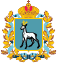 МИНИСТЕРСТВО УПРАВЛЕНИЯ ФИНАНСАМИСАМАРСКОЙ ОБЛАСТИПРИКАЗ№  г.Самара